INDICAÇÃO Nº 3101/2016Sugere ao Poder Executivo Municipal, que efetue serviços revitalização da camada asfáltica de Rua, localizada no Centro.Excelentíssimo Senhor Prefeito Municipal, Nos termos do Art. 108 do Regimento Interno desta Casa de Leis, dirijo-me a Vossa Excelência para sugerir que, por intermédio do Setor competente, sejam efetuados serviços de revitalização da camada asfáltica da Rua Dona Margarida, cruzamento da João Lino, próximo ao Museu.Justificativa:Pessoas que moram próximas ao local afetado alegam que, o trecho está tão danificado, que vem provocando avarias em veículos e acidentes envolvendo motociclistas. Trata-se de local de grande fluxo de veículos.Plenário “Dr. Tancredo Neves”, em 18 de Maio de 2.016.Gustavo Bagnoli-vereador-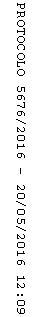 